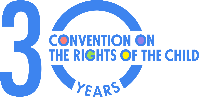 A la luz de las obligaciones que hemos contraído en virtud de la Convención sobre los Derechos del Niño y sus Protocolos Facultativos, según sea aplicable, hemos adoptado las siguientes medidas para destacar nuestro compromiso con la promoción, protección y realización de los derechos de los niños, niñas y adolescentes en la celebración del 30º aniversario de la Convención:¿Qué? (Por favor, proporcione una medida concreta y medible que se adoptará para aplicar la Convención, por ejemplo, el registro de los nacimientos de todos los niños y niñas; un mayor acceso de los niños, niñas y adolescentes con discapacidad a la educación inclusiva; la desinstitucionalización de todos los niños y niñas menores de XX años).¿Por qué? (Por favor, proporcione la justificación de las medidas que se han de adoptar, por ejemplo, que XX de los niños y las niñas no son inscritos al nacer; que la mayoría de los niños, niñas y adolescentes con discapacidad no asisten a escuelas ordinarias; que XX de los niños, niñas y adolescentes viven actualmente en instituciones de atención alternativa).¿Cómo? (Por favor, proporcione información sobre las medidas previstas y los recursos asignados para completar esta acción, como pudiera ser mediante una política, estrategia, programa o actividades nacionales. Por ejemplo, la aplicación de un programa nacional de registro de nacimientos; la adopción de una política nacional de educación inclusiva; el establecimiento de un sistema de hogares de guarda basados en la familia para los niños, niñas y adolescentes que no pueden permanecer con sus familias. También podría incluir información sobre cómo se evaluará el impacto de esta acción.)¿Cuándo? (Por favor, proporcione una fecha límite dentro de los próximos 5 años para completar esta acción, por ejemplo, para el año 2022).¿Cómo? (Por favor, indique el nombre del ministerio u organismo gubernamental que dirigirá la aplicación y el seguimiento de esta medida, así como de los asociados en la ejecución, incluidas las organizaciones de la sociedad civil y de la infancia, por ejemplo, el Ministerio de Asuntos Sociales o la Oficina del Primer Ministro en colaboración con XX organizaciones de la sociedad civil).2)  Hemos hecho los siguientes planes para celebrar el 30º aniversario de la Convención: (Por favor, proporcione información, incluyendo fechas y lugares, sobre cualquier evento o actividad planteada por el Estado parte para celebrar el 30º aniversario de la Convención.)